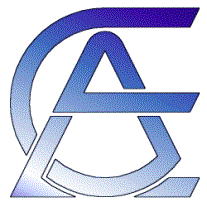 European Crystallographic AssociationECAApplication for financial supportDate, location and title of meeting:Conference details:Additional information:Account details:Contact person:Please return this application form to:Prof. Dr. Joke Hadermannmeetings.officer@ecanews.orgDeadlines: 1st February and 1st August annually for events planned for the following year and at least 6 months before the event.Title meetingLocationDateWebsite addressSubject of conference – list of main topicsSubject of conference – list of main topicsNames of invited lecturersNames of invited lecturersExpected budgetExpected budgetConference feesConference feesExpected number of participantsExpected number of participantsName of ECA Special Interest Group(s) (or IUCr Commission if no relevant SIG exists) supporting the application (please add supporting letter by SIG or Commission chair)Name of ECA Special Interest Group(s) (or IUCr Commission if no relevant SIG exists) supporting the application (please add supporting letter by SIG or Commission chair)Program available on website? Yes - NoLast meeting with a similar programme?Attendance open or by invitation? Open - InvitationIs the publication of proceedings intended? Yes - NoIs the conference organizer willing to circulate information about ECA amongst the participants? Yes - NoRequested amount of ECA funding used to support young scientists (under 35)?Account ownerAccount addressAccount number (IBAN)Swift code (BIC)Bank addressNameAddressE-mailTelephoneFaxPlaceDateSignature